СОВЕТ СЕЛЬСКОГО ПОСЕЛЕНИЯ «УСТЬ_НАРИНЗОРСКОЕ»Постановление«17» января 2024года                                                                        № 2                                                 село Усть-НаринзорО ведении электронной похозяйственной книгиВ соответствии с пунктом 1 статьи 8 Федерального закона от 7 июля 2003 г. № 112-ФЗ « О личном подсобном хозяйстве» учет личных подсобных хозяйств осуществляется в похозяйственных книгах, которые ведутся органами местного самоуправления поселений. Согласно части 3 статьи 8 Федерального закона № 112-ФЗ и подпункту 5.2.25(24) пункта 5 Положения о Министерстве сельского хозяйства Российской Федерации, утвержденному постановлением Правительства Российской Федерации от 12 июня 2008г. № 450, форма и порядок ведения похозяйственных книг в целях учета личных подсобных хозяйств устанавливаются Министерством сельского хозяйства Российской Федерации.Согласно приказа Минсельхоза России от 27 сентября 2022г № 629 «Об утверждении формы и порядка ведения похозяйственных книг» постановляю:С 1 января 2024 года учет ЛПХ осуществляется в книгах в электронной форме с использованием комплексной информационной системы сбора и обработки бухгалтерской и специализированной отчетности сельскохозяйственных товаропроизводителей, формирования сводных отчетов, мониторинга, учета , контроля и анализа субсидий на поддержку агропромышленного комплекса. Контроль за исполнением настоящего постановления оставляю за собой. Обнародовать настоящее постановление  на официальном сайте  в сети «Интернет».Настоящее постановление вступает в законную  силу с момента его официального обнародования.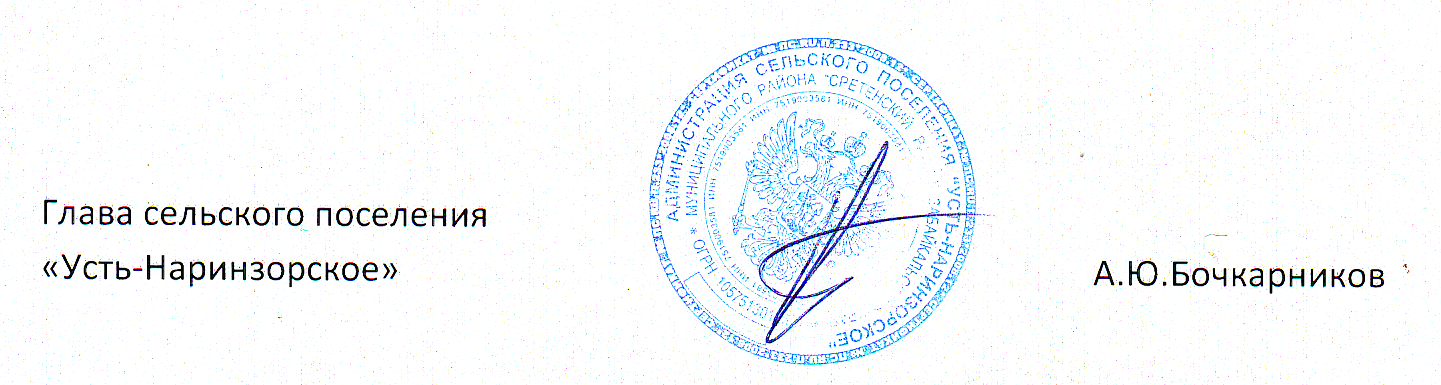 